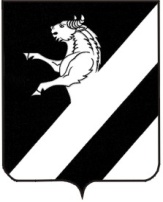 КРАСНОЯРСКИЙ КРАЙ АЧИНСКИЙ РАЙОН ЛАПШИХИНСКИЙ СЕЛЬСКИЙ СОВЕТ ДЕПУТАТОВ ЧЕТВЕРТОГО СОЗЫВАПОСТАНОВЛЕНИЕ12.12.2022                                                                                           № 8 – ПСО созыве  очередной   24-й сессии четвертого созыва Лапшихинского сельского Совета депутатовВ соответствии с п.4 статьи 18.1. Устава Лапшихинского сельсовета Ачинского района Красноярского края  ПОСТАНОВЛЯЮ:  	1. Созвать очередную  24-ю сессию четвертого созыва Лапшихинского сельского Совета депутатов 22.12.2022 в 15:30 часов по адресу:  Ачинский район, с. Лапшиха, ул. Советская, д. 8.	2. Вынести на рассмотрение сессии следующие вопросы:	1)   О бюджете Лапшихинского сельсовета на 2023 год и плановый период 2024-2025 годов.	2) О внесении изменений в решение Лапшихинского сельского Совета депутатов от  16.05.2012 № 1-24Р-ВН «Об  утверждении Положения о системах оплаты труда работников муниципальных учреждений Лапшихинского сельсовета, финансируемых из  сельского бюджета».3) О внесении изменений в решение Лапшихинского сельского Совета депутатов от  20.12.2021 № 1-16Р «О бюджете Лапшихинского сельсовета на 2022 год и плановый период 2023-2024 годов».	4) Об утверждении плана работы  Лапшихинского сельского Совета депутатов на 2023 год.	5) О протесте Ачинской городской прокуратуры  от 09.12.2022  на решение Лапшихинского сельского Совета депутатов от 05.11.2015 № 2-5Р «Об утверждении Положения о комиссии по соблюдению требований к служебному поведению муниципальных служащих и урегулированию конфликта интересов в Лапшихинском сельсовете».	6)  О внесении изменений в решение Лапшихинского сельского Совета депутатов  от 05.11.2015 № 2-5Р «О Положении о комиссии по соблюдению требований к служебному поведению муниципальных служащих и урегулированию конфликта интересов в Лапшихинском сельсовете».  	7) Об утверждении Положения о памятниках, мемориальных досках и других памятных знаках на территории Лапшихинского сельсовета Ачинского района Красноярского края.	8) О протесте Ачинской городской прокуратуры  от 02.12.2022  на решение Лапшихинского сельского Совета депутатов от 19.04.2016 № 3-9Р «Об утверждении Порядка проведения оценки регулирующего воздействия проектов муниципальных актов».	9) О внесении изменений в решение Лапшихинского сельского Совета депутатов от  19.04.2016 № 3-9Р «Об утверждении Порядка проведения оценки регулирующего воздействия проектов муниципальных актов».	3.  Контроль  исполнения  данного постановления оставляю за собой          4.  Постановление вступает в силу со дня его подписания.Председатель сельского Совета депутатов                                                                     А.С. Банный